	Radiation Control 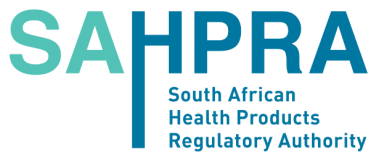 	Private Bag X62		Enquiries: Admin 	BELLVILLE	: 021-015 5511 / 957 7472
	7535	radionuclides@sahpra.org.za APPLICATION FOR AUTHORITY TO CONVEY RADIOACTIVE NUCLIDESIN TERMS OF SECTION 3A OF THE HAZARDOUS SUBSTANCES ACT 15 OF 1973
IN TERMS OF SECTION 3A OF THE HAZARDOUS SUBSTANCES ACT 15 OF 1973	Please quote your file number 
	 in all correspondence Is this the first time you are applying for an authority for this company/branch/practice?Section A: General informationA1.	Details of applicant (Authority Holder) REFER TO YOUR EXISTING AUTHORITY FOR (a) & (b)A3.	AddressDownload the current Radionuclides forms from www.sahpra.org.za (Health Products tab).A4.	Radiation protection officer (i.e. a person appointed in terms of regulation 6 of R247, the Regulations relating to Group IV Hazardous Substances)A5.	Acting radiation protection officer (i.e. a second person appointed in terms of regulation 6 of R247, the Regulations relating to Group IV Hazardous Substances)A6.	Proposed dosimetry service (personal dosimeters):A7.	Details of appropriate radiation monitoring equipment (e.g. dose-rate meters, contamination monitors, alarm dosimeters, pocket dosimeters):A8.	Declaration (by/on behalf of the applicant):Section B:  Details regarding storage facilities Physical facilities for temporary storage of radioactive nuclides(s). Give a full description with sketches, if necessary on a separate sheet.YesNo(a) Name of legal entity (RSA-registered company, government department, hospital, partnership, trust, etc.  or natural person):
(a) Name of legal entity (RSA-registered company, government department, hospital, partnership, trust, etc.  or natural person):
(b) Section or department (or branch): (b) Section or department (or branch): (c) Company registration No. (or ID No. if a natural person):(c) Company registration No. (or ID No. if a natural person):(d) :(d) :(e) Email:(e) Email:A2. 	Details of appointed financial auditors A2. 	Details of appointed financial auditors Name:	Postal Address::Email:Postal address (for correspondence):Premises address (where radionuclides are to be temporarily stored):	Postal code:	Postal code::Fax:Name:Name:Occupation:Occupation:Qualifications:Qualifications:Designation:Designation:ID no:ID no:Email:Email: (office): (office):Fax:Fax: (cell): (cell):Address:Address:Experience/training in the handling of radioactive nuclides: Experience/training in the handling of radioactive nuclides: Experience/training in the handling of radioactive nuclides: Experience/training in the handling of radioactive nuclides: Experience/training in the handling of radioactive nuclides: Experience/training in the handling of radioactive nuclides: I am aware of and accept my duties as radiation protection officer:Signature:Signature:Date:Name:Name:Occupation:Occupation:Qualifications:Qualifications:Designation:Designation:ID no:ID no:Email:Email: (office): (office):Fax:Fax: (cell): (cell):Address:Address:Experience/training in the handling of radioactive nuclides:Experience/training in the handling of radioactive nuclides:Experience/training in the handling of radioactive nuclides:Experience/training in the handling of radioactive nuclides:Experience/training in the handling of radioactive nuclides:Experience/training in the handling of radioactive nuclides:I am aware of and accept my duties as acting radiation protection officer:Signature:Signature:Date:Name:Address:ManufacturerModelTypeCalibration dateI, (PLEASE PRINT):  	,hereby declare that the information supplied is to the best of my knowledge true and correct.I, (PLEASE PRINT):  	,hereby declare that the information supplied is to the best of my knowledge true and correct.Signature:Date:Designation:Designation: